Unit 3 Lesson 8 Cumulative Practice ProblemsClare said that  is . She reasoned:  and . Explain why Clare’s answer and reasoning are incorrect. Find the correct quotient.(From Unit 3, Lesson 7.)A recipe for sparkling grape juice calls for  quarts of sparkling water and  quart of grape juice.How much sparkling water would you need to mix with 9 quarts of grape juice?How much grape juice would you need to mix with  quarts of sparkling water?How much of each ingredient would you need to make 100 quarts of punch?(From Unit 6, Lesson 1.)At a deli counter,Someone bought  pounds of ham for $14.50.Someone bought  pounds of turkey for $26.25.Someone bought  pounds of roast beef for $5.50.Which meat is the least expensive per pound? Which meat is the most expensive per pound? Explain how you know.(From Unit 6, Lesson 1.)Consider the problem: After charging for  of an hour, a phone is at  of its full power. How long will it take the phone to charge completely?Decide whether each equation can represent the situation.(From Unit 3, Lesson 6.)Find each quotient.(From Unit 3, Lesson 7.)Consider the problem: It takes one week for a crew of workers to pave  kilometer of a road. At that rate, how long will it take to pave 1 kilometer?Write a multiplication equation and a division equation to represent the question. Then find the answer and show your reasoning.(From Unit 3, Lesson 6.)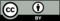 © CC BY Open Up Resources. Adaptations CC BY IM.